П О С Т А Н О В Л Е Н И ЕШ У Ö Мот 07 июня 2022 г. № 19с. Окунев Нос, Республики КомиО Порядке введения особогопротивопожарного режима натерритории сельского поселения «Окунев Нос»В соответствии со ст. 30 Федерального закона от 21.12.1994 N 69-ФЗ "О пожарной безопасности" и Устава   муниципального образования сельского поселения «Окунев Нос» с целью определения порядка установления особого противопожарного режима и выполнения мероприятий пожарной безопасности при его введении сельского поселения «Окунев Нос»,	администрация сельского поселения «Окунев Нос» постановляет:1. Утвердить Порядок введения особого противопожарного режима на территории сельского поселения «Окунев Нос» согласно приложению № 1.2. Утвердить Порядок выполнения мероприятий по пожарной безопасности при введении особого противопожарного режима на территории сельского поселения «Окунев Нос согласно приложению № 2.3. Настоящее постановление вступает в силу с момента его обнародования.4. Контроль за исполнением настоящего постановления оставляю за собой.Глава сельскогопоселения «Окунев Нос»                                                     Л.В. ДуркинаУТВЕРЖДЕНпостановлением администрации сельского поселения «Окунев Нос»                                                                                                     от 07.06.2022 № 19(приложение 1) Порядок   введения особого противопожарного режима на территории сельского поселения «Окунев Нос»1.  Особый противопожарный режим на территории сельского поселения «Окунев Нос» (далее – особый противопожарный режим) вводится в целях предупреждения чрезвычайных ситуаций, связанных с повышением пожарной опасности, в том числе с лесными пожарами на территории сельского поселения «Окунев Нос» и (или) лесными пожарами на прилегающих территориях, нанесением значительного ущерба объектам, уничтожением имущества и причинением вреда жизни и здоровью граждан.2. Необходимость ведения особого противопожарного режима определяется исходя из:- повышенного класса пожарной опасности по условиям погоды на территории сельского поселения «Окунев Нос» или примыкающей к его границам территории;- изменения оперативной обстановки, связанной с пожарами на территории сельского поселения «Окунев Нос», требующей принятия дополнительных, в том числе экстренных, мер по обеспечению пожарной безопасности.3. Решение о ведении особого противопожарного режима принимается главой администрации сельского поселения «Окунев Нос».4.  Введение   особого   противопожарного   режима на территории сельского поселения «Окунев Нос» и период его действия устанавливается по предложению комиссии по гражданской обороне, чрезвычайным ситуациям, пожарной безопасности исходя из анализа оперативной обстановки, сложившейся на территории или части территории сельского поселения «Окунев Нос».5.  Введение особого противопожарного режима предусматривает выполнение комплекса мероприятий пожарной безопасности, проводимых на территории сельского поселения «Окунев Нос».6. Для принятия мер по защите населения и строений, сооружений объектов экономики, организаций, предприятий и учреждений, расположенных на территории сельского поселения «Окунев Нос», могут устанавливаться соответствующие дополнительные меры пожарной безопасности по:- запрещению на соответствующих территориях, предприятий, организаций и учреждений разведения костров, сжигания мусора, проведения пожароопасных работ;- временному приостановлению в летнее время топки печей и котельных установок, работающих на твердом топливе;- усилению охраны общественного порядка;- определению и оборудованию дополнительных источников заправки водой пожарной и приспособленной для целей пожаротушения автомобильной техники;- дополнительному привлечению на тушение пожаров имеющейся водовозной и землеройной техники от предприятий и организаций;- организации наблюдения путем патрулирования за противопожарным состоянием территории сельского поселения «Окунев Нос» силами добровольной пожарной охраны;- эвакуации людей за пределы территории, на которой введен особый противопожарный режим, в случае явной угрозы их жизни и здоровью;- информированию населения через размещение в местах массового пребывания людей информации о принимаемых администрацией сельского поселения «Окунев Нос» решениях по обеспечению пожарной безопасности в связи с установлением особого противопожарного режима.В зависимости от обстановки могут быть предусмотрены и иные дополнительные меры пожарной безопасности, необходимые для обеспечения безопасности населения, строений, сооружений объектов экономики, организаций, предприятий и учреждений, расположенных на территории сельского поселения «Окунев Нос».7. Учреждения, предприятия и организации независимо от форм собственности и ведомственной принадлежности, население сельского поселения «Окунев Нос» обязаны выполнять определенные настоящим порядком требования.8. Контроль за соблюдением особого противопожарного режима на территории сельского поселения «Окунев Нос» осуществляется:- главой администрации, в пределах ее компетенции;- руководителями предприятий, организаций и учреждений на подведомственных территориях;- населением.                                                                                                             УТВЕРЖДЕН                                                                                постановлением администрацисельского поселения «Окунев Нос»от 07.06.2022 №19(приложение 2) Порядок Выполнения мероприятий по пожарной безопасности при введении особого противопожарного режима на территории сельского поселения «Окунев Нос»1. При введении особого противопожарного режима на территории сельского поселения «Окунев Нос» администрация сельского поселения «Окунев Нос»:- организует разъяснительную работу среди граждан о соблюдении требований пожарной безопасности;- информирует о введении особого противопожарного режима население, предприятия, организации, учреждения, расположенные на территории сельского поселения «Окунев Нос»;- проводит ежедневный сбор информации и анализ пожарной обстановки на территории сельского поселения «Окунев Нос», а в случае ухудшения обстановки немедленно информирует комиссию по гражданской обороне, чрезвычайным ситуациям, пожарной и экологической безопасности;- определяет мероприятия по усилению общественного порядка на территории (части территории) сельского поселения «Окунев Нос»;- контролирует своевременный вывоз мусора и утилизацию твердых бытовых отходов на территории сельского поселения «Окунев Нос»:- проверяет состояние пожарных и иных водоемов, расположенных на территории или в непосредственной близости от территории, организует беспрепятственный подъезд для забора воды из противопожарных водоемов и установку указателей направления и расстояния до них;- организует ограничение посещения гражданами лесных массивов, а также въезда транспортных средств путем размещения информации на информационных стендах в местах массового пребывания людей;- в случае выявления нарушений требований пожарной безопасности и дополнительных требований, установленных в связи с введением особого противопожарного режима, принимает меры административного воздействия в соответствии с действующим законодательством.2. Руководители организаций, предприятий и учреждений на подведомственных территориях при   введении особого противопожарного режима:- организуют информирование работников организаций, предприятий и учреждений об установлении особого противопожарного режима;- обеспечивают своевременную уборку и контроль вывоза сгораемых отходов;- при ухудшении оперативной обстановки организуют патрулирование территории организации, предприятий и учреждений работниками с первичными средствами пожаротушения;- при обнаружении пожара немедленно информируют пожарную охрану, а при поступлении указания от Главы администрации «Окунев Нос» организации оказывают содействие в тушении возникших лесных пожаров.3. При введении особого противопожарного режима на территории сельского поселения «Окунев Нос» граждане обязаны:- иметь в помещениях и строениях, находящихся в их собственности (пользовании), первичные средства пожаротушения;- временно приостановить проведение пожароопасных работ, топку печей, сжигание бытовых отходов и мусора, разведение костров на дворовых и прилегающих территориях.- при обнаружении пожаров немедленно уведомлять о них в пожарную часть, до прибытия пожарной части принимать по возможности меры по локализации пожаров;- выполнять предписания и иные законные требования должностных лиц пожарной охраны, уполномоченных должностных лиц администрации сельского поселения «Окунев Нос».8. Проведение культурно-массовых, зрелищных мероприятий на территории лесных массивов, зеленых зон, а также их посещение, при введении особого противопожарного режима (до его отмены) ограничивается.АДМИНИСТРАЦИЯСЕЛЬСКОГО ПОСЕЛЕНИЯ«ОКУНЕВ НОС»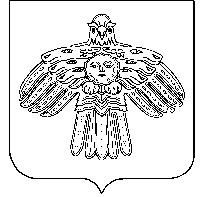 «ОКУНЕВ НОС»СИКТ ОВМÖДЧÖМИНСААДМИНИСТРАЦИЯ